Broadview Menu Calendar for September 2019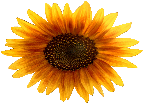 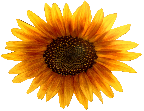 Broadview Menu Calendar for September 2019Broadview Menu Calendar for September 2019Broadview Menu Calendar for September 2019Broadview Menu Calendar for September 2019Broadview Menu Calendar for September 2019Broadview Menu Calendar for September 2019Broadview Menu Calendar for September 2019Broadview Menu Calendar for September 2019SundayMondayTuesdayWednesdayThursdayThursdayFridayFridaySaturday                1Breakfast Scrambled Eggs English MuffinMandarin OrangesLunchPork RoastMashed Potato BeetsOrCaesar SaladRollFruit PieDinner Seafood ChowderRollOrGrilled Cheese & Tomato SandwichChipsButterscotch Pudding2Breakfast French Toast Sausage Mixed FruitLunch Labor Day BBQB.B.Q. ChickenOrCheeseburgerMacaroni SaladCorn on the CobStrawberry TrifleDinnerBroccoli CheddarSoupCrackersOr Egg Salad SandwichSide SaladIce Cream3Breakfast Cheese OmeletCranberry Orange MuffinBananaLunch Baked Cod Or B.B.Q. RibsSweet PotatoesCornFruit CupDinnerPotato Leek SoupCorn BreadOrTurkey Salad SandwichLettuce & TomatoCranberry Sauce Chocolate Chip Cookie4Breakfast WafflesCanadian BaconPeachesLunch LasagnaGarlic BreadOrChicken Pot PieSide SaladApple CakeDinner Corn ChowderRollOrItalian SandwichChips & PicklePickled BeetsChocolate Mousse5Breakfast Egg Bake with Tomato & Cheese  Bran Muffin Fresh Fruit Lunch Pot RoastOr Baked Ham With  Potatoes & Carrots Raspberry Cream PieDinner BLT Sandwich Or Egg Salad SandwichCarrot Raisin SaladPeanut Butter Cookie 5Breakfast Egg Bake with Tomato & Cheese  Bran Muffin Fresh Fruit Lunch Pot RoastOr Baked Ham With  Potatoes & Carrots Raspberry Cream PieDinner BLT Sandwich Or Egg Salad SandwichCarrot Raisin SaladPeanut Butter Cookie 6Breakfast Pancakes  Bacon  Fresh Fruit Lunch Crab Cake Or Italian Sausage with Peppers & Onion Potato Salad Green Beans Mocha Cake Dinner Cheese Tortellini Salad  Or Ham Salad Sandwich Sliced Cucumbers Tapioca Pudding6Breakfast Pancakes  Bacon  Fresh Fruit Lunch Crab Cake Or Italian Sausage with Peppers & Onion Potato Salad Green Beans Mocha Cake Dinner Cheese Tortellini Salad  Or Ham Salad Sandwich Sliced Cucumbers Tapioca Pudding7Breakfast Yogurt Muffin Strawberries Lunch Grilled Chicken Salad Plate Or  Homemade Mac & Cheese Mixed Vegetable Ice cream Dinner Hot Dog on a Bun Baked Beans Coleslaw Or Chicken Noodle Soup Roll  Lemon Pie 8Breakfast Scrambled Eggs Cinnamon Roll Fresh Fruit  Lunch Roast Beef w\ Gravy Or Pork Tenderloin Mashed Sweet Potato Peas  Oatmeal Cookie Dinner Chicken, Tomato & Rice Soup Roll Or Grilled Tuna Sandwich Melt Fries Side Salad Strawberry Parfait 9Breakfast French Toast Sausage Grapes Lunch BBQ Pulled Pork SlidersBaked Potato Coleslaw Or To Be Announced Dinner Sloppy Joe on a Bun Or Tortellini Soup Roll Raisin Carrot SaladIce Cream 10BreakfastPoached Eggs Wheat ToastMandarin OrangesLunchMake Your Own Pizza OrFish StripsPasta Salad Roast VegetablesDinnerTomato SoupRollOrGrilled Cheese SandwichSide Salad Jell-O11BreakfastPancakesBaconBanana LunchStuffed ShellsOrBeef StroganoffEgg NoodlesTomato Mozzarella Salad Chocolate Cream PieDinnerClam ChowderRollOrPilgrim SandwichSliced TomatoesFruit Sorbet12BreakfastFried EggsSausageToast PearsLunchBaked HamOr Turkey with GravyMashed PotatoZucchiniPineappleUpside Down CakeDinnerChicken Salad SandwichChipsOrChef SaladGarlic BreadFresh Pineapple12BreakfastFried EggsSausageToast PearsLunchBaked HamOr Turkey with GravyMashed PotatoZucchiniPineappleUpside Down CakeDinnerChicken Salad SandwichChipsOrChef SaladGarlic BreadFresh Pineapple13BreakfastYogurt ParfaitApple MuffinMelon LunchBruschetta Topped HaddockSpanish RiceBroccoli & CauliflowerOr American Chop SueyGrapenut PuddingDinnerBreakfast for SupperFrench ToastHome FriesSausageOrMinestrone SoupDinner RollYogurt Parfait13BreakfastYogurt ParfaitApple MuffinMelon LunchBruschetta Topped HaddockSpanish RiceBroccoli & CauliflowerOr American Chop SueyGrapenut PuddingDinnerBreakfast for SupperFrench ToastHome FriesSausageOrMinestrone SoupDinner RollYogurt Parfait14BreakfastBreakfast QuicheCroissantApricotsLunchMeatloaf with GravyOrOven Fried ChickenPotato SaladGreen BeansApple CrispDinnerHotdogBeansBrown BreadColeslawOrSoup Du JourRollYogurt Parfait 15BreakfastFrench ToastSausageMandarin OrangesLunchRoast Beef OrHerb Crusted CodMashed PotatoesPeas & OnionsPie CartDinnerPasta Fagiola Soup CrackersOrCorned Beef and Swiss on RyeSide SaladMolasses Spice Cookie16BreakfastCheese OmeletToastFresh FruitLunchLasagnaOrPork withMushroom SauceMashed Sweet PotatoCauliflowerOrange Cream Pie DinnerFrench Onion SoupCheese BreadOrTurkey Salad SandwichOnion RingsOatmeal Cookie17BreakfastWafflesHash Fresh Strawberry SauceLunchShepard’s Pie OrChicken Stir FryRiceGreen BeansBlueberry SquareDinnerChicken Noodle SoupAssorted RollOrShrimp Cocktail Salad PlateRice Pudding18BreakfastFried EggsSausagePearsLunchSpaghetti & MeatballsOrBaked Maple HamBaked PotatoSide SaladStrawberry ShortcakeDinnerSoup Du JourRollOrPhilly Cheese Steak GrinderCucumber SaladJell-O19BreakfastPancakesBaconSliced OrangesLunchLondon Broil with GravyOrRoasted ChickenRoasted PotatoesMixed VegetableFruit PieDinnerC&S Pizza OrEgg Salad SandwichCarrot Raisin SaladMocha Cake19BreakfastPancakesBaconSliced OrangesLunchLondon Broil with GravyOrRoasted ChickenRoasted PotatoesMixed VegetableFruit PieDinnerC&S Pizza OrEgg Salad SandwichCarrot Raisin SaladMocha Cake20BreakfastEggs BenedictEnglish MuffinGrapesLunchLemon Dill SalmonNoodlesPeasOrChef SaladBanana CakeDinnerRatatouilleRollOrSeafood Salad RollSliced Cucumbers Chocolate Pudding20BreakfastEggs BenedictEnglish MuffinGrapesLunchLemon Dill SalmonNoodlesPeasOrChef SaladBanana CakeDinnerRatatouilleRollOrSeafood Salad RollSliced Cucumbers Chocolate Pudding21BreakfastYogurt DanishBananaLunchBBQ RibsOrCheddar Hamburger on a BunPotato Salad Side SaladIce CreamDinnerHot Dog on a Bun Baked BeansColeslawOrTurkey Noodle SoupAssorted RollPudding ParfaitBroadview Menu Calendar for September 2019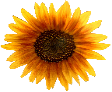 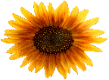 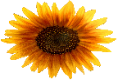 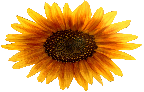 Broadview Menu Calendar for September 2019Broadview Menu Calendar for September 2019Broadview Menu Calendar for September 2019Broadview Menu Calendar for September 2019Broadview Menu Calendar for September 2019Broadview Menu Calendar for September 2019Broadview Menu Calendar for September 2019Broadview Menu Calendar for September 2019SundayMondayTuesdayWednesdayThursdayThursdayFridayFridaySaturday22BreakfastScrambled EggsCinnamon RollFruit MedleyLunchBoiled DinnerHam, Potatoes, Carrots, & OnionsDinner BiscuitOrTurkey Mashed PotatoesCarrotsStrawberry Jell-O Pie DinnerChicken Caesar SaladRollOr Broccoli Cheddar SoupRollChocolate chip Cookie23BreakfastWafflesBaconFresh FruitLunchSwiss Steak & GravyOrEggplant ParmesanNoodlesBroccoliPineapple Carrot CakeDinnerHam & Cheese QuicheSquash MedleyOr Hamburger Soup RollTapioca Pudding24BreakfastBreakfast Sandwich on CroissantMandarin OrangesLunchLiver & OnionOrRoasted ChickenSweet PotatoCornBrownie SundaeDinnerBeef Barley SoupSliced Buttered BreadOrFish SandwichSeasonal SaladStrawberry Jell-O Pie 25BreakfastFrench ToastSausage Apple SauceLunchTurkey TetrazziniOrItalian Sausage with Peppers & OnionsRiceZucchiniStrawberry Short ShortcakeDinnerChicken SandwichChipsOrFruit & Cottage Cheese PlateRice Pudding26BreakfastFried EggsToastFresh FruitLunchBBQ Pulled Pork Sliders Potato SaladCarrotsOrBeef Stew with DumplingsBlueberry Lemon CakeDinnerMinestrone SoupSourdough BreadOrEgg Salad SandwichChips & PickleIce Cream26BreakfastFried EggsToastFresh FruitLunchBBQ Pulled Pork Sliders Potato SaladCarrotsOrBeef Stew with DumplingsBlueberry Lemon CakeDinnerMinestrone SoupSourdough BreadOrEgg Salad SandwichChips & PickleIce Cream27BreakfastPancakesHamBananaLunchHerbed Baked HaddockMacaroni SaladSteamed SpinachOrHomemade Macaroni & CheeseSide SaladIce CreamDinnerTomato Soup& ½ or Whole Grilled CheeseSandwich Waldorf SaladOatmeal Cookie27BreakfastPancakesHamBananaLunchHerbed Baked HaddockMacaroni SaladSteamed SpinachOrHomemade Macaroni & CheeseSide SaladIce CreamDinnerTomato Soup& ½ or Whole Grilled CheeseSandwich Waldorf SaladOatmeal Cookie28BreakfastEggs BenedictBiscuitFresh Fruit LunchShepherd’s PieOrBaked Stuffed ChickenRice PilafBeetsLemon CakeDinnerHot Dog on a BunBaked BeansCucumber Sour Cream SaladOr Turkey ChiliCorn MuffinFruit and Sherbet Parfait29BreakfastDonutsYogurt CupFresh FruitLunchBaked HamOrRoast BeefSweet PotatoesCauliflowerAmbrosia Salad DinnerGarden Vegetable Chicken SoupRollOrBeef Macaroni SkilletGreek Salad Ice Cream 30BreakfastFried EggsHome FriesToastFresh FruitLunchPork Loin OrTurkey Cutlet with Apple StuffingMashed PotatoesGreen BeansCranberry SauceOatmeal HermitDinnerSoup Du JourSide SaladRollOrTuna Salad PlateRice Pudding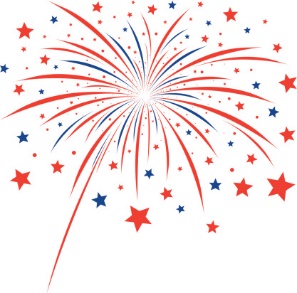 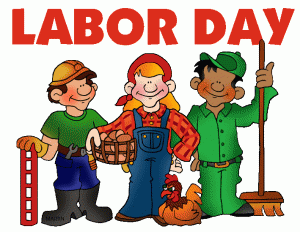 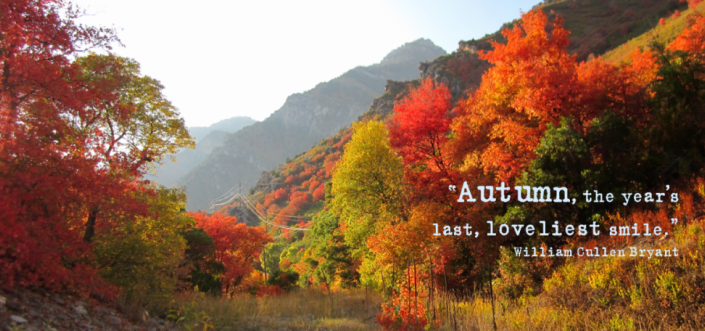 